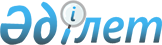 2005 жылға арналған республикалық бюджеттiк бағдарламалардың паспорттарын бекiту туралы (Қазақстан Республикасының Экономика және бюджеттік жоспарлау министрлігі)Қазақстан Республикасы Үкіметінің 2004 жылғы 22 желтоқсандағы N 1354 Қаулысы



      Қазақстан Республикасының 2004 жылғы 24 сәуiрдегi Бюджет 
 кодексiне 
 сәйкес Қазақстан Республикасының Үкiметi 

ҚАУЛЫ ЕТЕДI:




      1. Мыналардың:



      193, 194, 195, 196, 197 (құпия), 198, 199, 200, 201, 202, 203, 204, 205-қосымшаларға сәйкес Қазақстан Республикасы Экономика және бюджеттiк жоспарлау министрлiгінiң 2005 жылға арналған республикалық бюджеттiк бағдарламаларының паспорттары бекiтiлсiн.




      2. Осы қаулы 2005 жылғы 1 қаңтардан бастап күшiне енедi.


      Қазақстан Республикасының




      Премьер-Министрі





Қазақстан Республикасы Үкiметiнiң 



2004 жылғы 22 желтоқсандағы   



N 1354 қаулысына        



193-ҚОСЫМША           

      


Ескерту. 193-қосымшаға өзгерту енгізілді - ҚР Үкіметінің 2005.05.25. N 


 509 


 қаулысымен.




220 - Қазақстан Республикасы Экономика және




бюджеттiк жоспарлау министрлігі




      Бюджеттiк бағдарламаның әкiмшісi


2005 жылға арналған




"Стратегиялық, орта мерзiмдi экономикалық және




бюджеттiк жоспарлау саласындағы уәкiлеттi




органның жұмысын қамтамасыз ету"




деген 001 республикалық бюджеттiк бағдарламаның




ПАСПОРТЫ


      1. Құны: 525360 мың теңге (бес жүз жиырма бес миллион үш жүз алпыс мың теңге).



      2. Бюджеттiк бағдарламаның нормативтiк құқықтық негiзi: 2004 жылғы 24 сәуiрдегi Қазақстан Республикасының Бюджет 
 кодексі 
, "Мемлекеттiк қызмет туралы" 1999 жылғы 23 шiлдедегi Қазақстан Республикасының 
 Заңы 
, "Электрондық құжат және электрондық цифрлық қолтаңба туралы" 2003 жылғы 7 қаңтардағы Қазақстан Республикасының 
 Заңы 
, "Ақпараттандыру туралы" 2003 жылғы 8 мамырдағы Қазақстан Республикасының 
 Заңы 
, "2005 жылға арналған республикалық бюджет туралы" 2004 жылғы 2 желтоқсандағы Қазақстан Республикасының 
 Заңы 
, "Мемлекеттiк әкiмшiлiк қызметшiлер лауазымдарының санаттары бойынша тiзiлiмiн бекiту туралы" Қазақстан Республикасы Президентiнiң 2004 жылғы 17 қаңтардағы N 1282 
 Жарлығы 
, "Қазақстан Республикасының мемлекеттiк бюджетi және ұлттық Банкiнiң сметасы (бюджетi) есебiнен қамтылған Қазақстан Республикасы органдары қызметкерлерiне еңбекақы төлеудiң бiрыңғай жүйесi туралы" Қазақстан Республикасы Президентiнiң 2004 жылғы 17 қаңтардағы N 1284 
 Жарлығы 
, Қазақстан Республикасы Президентiнiң "Республикалық бюджет комиссиясы ережесiн бекiту туралы" 2004 жылғы 24 тамыздағы N 1426 
 Жарлығы 
, "Штат санының лимиттерiн бекiту туралы" Қазақстан Республикасы Үкiметiнiң 2004 жылғы 26 қарашадағы N 1240 
 қаулысы 
, "Қазақстан Республикасы Экономика және бюджеттiк жоспарлау министрлiгiнiң кейбiр мәселелерi" Қазақстан Республикасы Yкiметінiң 2004 жылғы 28 қазандағы N 1116 
 қаулысы 
.



      3. Бюджеттiк бағдарламаны қаржыландыру көздерi: республикалық бюджеттiң қаражаты.



      4. Бюджеттiк бағдарламаның мақсаты: жүктелген функциялардың барынша тиiмдi орындалуына қол жеткiзу үшiн Қазақстан Республикасы Экономика және бюджеттiк жоспарлау министрлiгi аппаратының қызметiн қамтамасыз ету; өзiнiң лауазымдық мiндеттерiн тиiмдi орындау және кәсiби шеберлiгiн жетiлдiру үшiн қойылатын бiлiктiлiк талаптарына сәйкес кәсiби қызмет саласында бiлiм беру бағдарламалары бойынша теориялық және практикалық бiлiмдi, шеберлiк пен дағдыны жаңарту; министрлiктi материалдық-техникалық жарақтандыру; Қазақстан Республикасы Экономика және бюджеттiк жоспарлау министрлiгiнiң ақпараттық-телекоммуникациялық жүйелерiнiң жұмыс iстеуiн қамтамасыз ету, бағдарламалық қамтамасыз етудi техникалық қолдау, сүйемелдеу, сондай-ақ компьютерлiк жабдықты қосалқы бөлшектермен, шығыс материалдарымен қамтамасыз eту, есептеу техникасын жаңарту және қажеттi бағдарламалық өнiмдердi сатып алу.



      5. Бюджеттiк бағдарламаның мiндеттерi: Қазақстан Республикасы Экономика және бюджеттiк жоспарлау министрлiгiнiң аппаратын ұстау, Республикалық бюджет комиссиясының мәжiлiстерiн өткiзу; мемлекеттiк қызметшiлердiң кәсiби бiлiктiлiгiн арттыру; Қазақстан Республикасы Экономика және бюджеттiк жоспарлау министрлiгiнiң материалдық-техникалық базасын нығайту; жұмыс iстеп тұрған және iске қосылатын ақпараттық жүйелердi, ақпаратты қорғаудың бағдарламалық құралдарын сүйемелдеу, әкiмшiлiк ету және қолдау әрi оларды техникалық қолдау; Министрлiк жүйесiнiң есептеу және ұйымдық техника құралдарына, жергiлiктi есептеу желiлерiне және Министрлiктiң құрылымдалған кабельдiк жүйесiне жүйелiк-техникалық қызмет көрсетудi жүзеге асыру; есептеу желiсiнiң ақпараттық қауiпсiздiгiн және ақпаратты қорғауды, соның iшiнде жабық ақпаратты өңдеу кезiнде қамтамасыз ету; Қазақстан Республикасы Экономика және бюджеттiк жоспарлау министрлiгiнiң есептеу құралдарын, телекоммуникациялық және ұйымдық жабдығын қосалқы бөлшектермен және шығыс материалдарымен қамтамасыз ету; түпкiлiктi пайдаланушыларға ақпараттық жүйеде жұмыс iстеу жөнiнде консультациялар беру және ақпараттық инфрақұрылымға аудит жүргiзу бойынша қызметтер көрсету, iстен шығу жағдайларын талдау; жүйенi пайдалану кезiнде туындайтын авариялық және iстен шығу жағдайларын талдау; авариялық және iстен шығу жағдайларының нәтижесiнде немесе есептеу техникасының iстен шығуы кезiнде бұзылған бағдарламалық қамтамасыз етудi және дерекқорды қалпына келтiру бойынша консультациялық және практикалық көмек алу.



      6. Бюджеттiк бағдарламаны iске асыру жөнiндегi iс-шаралар жоспары.



____________________________________________________________________



 N |Бағ.|Кiшi |   Кіші    |   Бағдарламаны   | Іске  |   Жауапты



п/п|дар.|бағ. |бағдарлама.|    іске асыру    | асыру | орындаушылар



   |лама|дар. |  лардың   |    жөніндегі     |мерзімі|



   |коды|лама |  атауы    |    іс-шаралар    |       |



   |    |коды |           |                  |       |



____________________________________________________________________



 1 |  2 |  3  |     4     |         5        |   6   |      7



____________________________________________________________________



 1  001        Стратегия-



               лық, орта



               мерзiмдi



               экономика-



               лық және



               бюджеттiк



               жоспарлау



               саласында-



               ғы уәкi-



               леттi ор-



               ганның жұ-



               мысын қам-



               тамасыз



               ету



 



2   001        Орталық     406 бiрлiк мөлше-  Жыл     Қазақстан



               органның    рiнде бекiтiлген   бойы    Республикасы



               аппараты    штат санының ли-           Экономика және



                           митiне сәйкес              бюджеттiк



                           Қазақстан Респуб-          жоспарлау



                           ликасы Экономика           министрлiгi



                           және бюджеттік



                           жоспарлау министр-



                           лiгiнiң орталық



                           аппаратын ұстау;



                           Республикалық



                           бюджет комиссия-



                           сының мәжілістерiн



                           өткiзудi ұйымдас-



                           тыру бойынша қыз-



                           меттер көрсету;



                           жалға алу, 9 бiр-



                           лiк есебiнен бе-



                           кiтiлген лимит



                           шегiнде автокөлiк



                           ұстау;



                           спорттық-сауықтыру



                           iс-шараларын жүр-



                           гiзу, Қазақстан



                           Республикасының



                           өңiрлерiнде лицен-



                           зиялау жүйесiн



                           жетілдiру жөнiнде



                           семинарлар өткiзу,



                           40 есе ең төменгi



                           есептiк көрсеткiш-



                           ке дейiнгi тауар-



                           лар сатып алу.



 



3        007   Мемле-      Мемлекеттiк қыз-   Жыл     Қазақстан



               кеттiк      метшiлердiң бі-    бойы    Республикасы



               қызмет-     лiктiлiгiн арттыру         Экономика және



               шiлердiң    бойынша қызметтер          бюджеттiк



               білікті-    алу, мемлекеттiк           жоспарлау



               лiгiн       және басқа тiлдер-         министрлiгi



               арттыру     ге оқыту. Білiкті-



                           ліктi арттыру



                           курстарын өтiп



                           жатқан мемлекет-



                           тік қызметшілер-



                           дiң жылдық орташа



                           саны - 140



                           қызметкер. 



 



4        009   Мемлекет-   Қазақстан Респуб-  Жыл     Қазақстан



               тiк ор-     ликасы Экономика   бойы    Республикасы



               гандарды    және бюджеттiк             Экономика және



               матери-     жоспарлау министр-         бюджеттiк



               алдық-      лiгiн материалдық-         жоспарлау



               техника-    техникалық жарақ-          министрлiгi



               лық жа-     тандыру үшiн 150



               рақтанды-   жиынтық офистiк



               ру          жиhаз, 61 дана



                           телефон аппарат-



                           тарын (нөмiр анық-



                           тауышы бар), 10



                           дана металдан



                           жасалған шкаф,



                           12 дана қағаз



                           жоюшы, 16 дана



                           факсимильдiк



                           аппарат және өзге



                           активтер мен



                           тауарларды сатып



                           алу.



 



5        017   Ақпарат-    Интеграцияланған   Жыл     Қазақстан



               тық жүйе-   ақпараттық жүйе-   бойы    Республикасы



               лердiң      лердi және жергі-          Экономика және



               жұмыс       лiктi мiндеттердi          бюджеттiк



               iстеуiн     сүйемелдеу.                жоспарлау



               қамтама-    Қазақстан Респуб-          министрлiгi



               сыз ету     ликасы Экономика



               және мем-   және бюджеттiк



               лекеттiк    жоспарлау министр-



               органдар-   лiгiнiң ақпараттық



               ды ақпа-    талдамалық жүйесiн



               раттық-     сүйемелдеу.



               техника-    4 бiрлiктен кем



               лық қам-    емес принтерлер,



               тамасыз     10 бiрлiктен кем



               ету         емес компьютерлер,



                           ақпараттық жүйелер



                           серверлерi үшiн сақ-



                           тау модульдерi - 4



                           дана сатып алу.



                           Ақпараттық жүйелер



                           мен желiлердiң: 13



                           бiрлiк серверiне,



                           380 бiрлiк компью-



                           терлiк техникасы-



                           на, 51 бiрлiк



                           ноутбукке, 292



                           бiрлiк принтерге,



                           35 бiрлiк сканер-



                           ге, 200 бiрлiк



                           телекоммуникация-



                           лық және басқа



                           жабдығына, сондай-ақ



                           кондиционерлер мен



                           үздiксiз электрмен



                           қоректендiру жүйесiне



                           жүйелiк-техникалық 



                           қызмет көрсету және 



                           әкiмшiлiк ету.



                           Ақпараттық инфра-



                           құрылымға аудит



                           жүргiзу жөнiнде



                           қызметтер көрсету.



                           Ақпараттық жүйе-



                           лердiң ақпараттық



                           қауiпсiздiгiн



                           сүйемелдеу.



                           Вирусқа қарсы



                           бағдарламаларға



                           жылдық жазылым.



                           Министрлiктi есеп-



                           теу, телекоммуни-



                           кациялық және



                           басқа жабдықпен



                           және бағдарламалық



                           өнiмдермен және Рес-



                           публикалық бюджет



                           комиссиясының отырыс



                           залымен толықтыра 



                           жарақтандыру.



                           Жинақтаушы, қосал-



                           қы бөлшектермен



                           және шығыс матери-



                           алдарымен қамтама-



                           сыз ету.



                           Жабдықты жөндеу,



                           монтаждау, жеткi-



                           зу, шығыс матери-



                           алдары мен жинақ-



                           таушы детальдарды



                           жеткiзу бойынша



                           iлеспе қызметтердi



                           алу.



                           Интернет желiсiне



                           және VPDN-не қосу



                           жөнiндегi қызмет-



                           тердi алу.



____________________________________________________________________



 



      7. Бюджеттiк бағдарламаны орындаудан күтiлетiн нәтижелер: Қазақстан Республикасы Экономика және бюджеттiк жоспарлау министрлiгiне жүктелген функциялардың сапалы және уақтылы орындалуы, қазiргi заманғы экономикалық жағдайларға сәйкес мемлекеттiк қызметшiлердiң кәсiби деңгейiн кәсiби мемлекеттiк қызмет талаптарына сай жоғарылату; Қазақстан Республикасы Экономика және бюджеттiк жоспарлау министрлігінің ақпараттық жүйелерін тиімді қолданбалы және жүйелі қамтамасыз ету жұмыстары.




Қазақстан Республикасы Үкiметiнiң 



2004 жылғы 22 желтоқсандағы   



N 1354 қаулысына        



194-ҚОСЫМША           


220-Қазақстан Республикасы Экономика және




бюджеттiк жоспарлау министрлігі




      Бюджеттiк бағдарламаның әкiмшісi


2005 жылға арналған




"Мемлекеттiк басқарудың ахуалдық жүйесiн құру"




деген 002 республикалық бюджеттiк бағдарламаның




ПАСПОРТЫ


      1. Құны: 25000 мың теңге (жиырма бес миллион теңге).



      2. Бюджеттiк бағдарламаның нормативтiк құқықтық негiзi: "Мемлекеттiк сатып алулар туралы" 2002 жылғы 16 мамырдағы Қазақстан Республикасының 
 Заңы 
, "Электрондық құжат және электрондық цифрлық қолтаңба туралы" 2003 жылғы 7 қаңтардағы Қазақстан Республикасының 
 Заңы 
, "Ақпараттандыру туралы" 2003 жылғы 8 мамырдағы Қазақстан Республикасының 
 Заңы 
, "2005 жылға арналған республикалық бюджет туралы" 2004 жылғы 2 желтоқсандағы Қазақстан Республикасының 
 Заңы 
, Қазақстан Республикасы Президентiнiң "Қазақстанның 2030 жылға дейiнгi даму стратегиясын одан әрi iске асыру жөнiндегi шаралар туралы" 2001 жылғы 4 желтоқсандағы N 735 
 Жарлығы 
, Қазақстан Республикасы Президентiнiң "Қазақстан Республикасында "электрондық үкiмет" қалыптастырудың 2005-2007 жылдарға арналған мемлекеттiк бағдарламасы туралы" 2004 жылғы 10 қарашадағы N 1471 
 Жарлығы 
.



      3. Бюджеттiк бағдарламаны қаржыландыру көздерi: республикалық бюджеттiң қаражаты.



      4. Бюджеттiк бағдарламаның мақсаты: мемлекеттiк басқарудың ахуалдық жүйесiн жасаудың бiрiншi кезеңiн бағдарламалық-аппараттық платформасын жасау.



      5. Бюджеттiк бағдарламаның мiндеттерi: мемлекеттiк басқарудың ахуалдық жүйесiн жасаудың пилоттық жобасын жетiлдiру.



      6. Бюджеттiк бағдарламаны iске асыру жөнiндегi iс-шаралар жоспары.



____________________________________________________________________



 N |Бағ.|Кiшi |   Кіші    |   Бағдарламаны   | Іске  |   Жауапты



п/п|дар.|бағ. |бағдарлама.|    іске асыру    | асыру | орындаушылар



   |лама|дар. |  лардың   |    жөніндегі     |мерзімі|



   |коды|лама |  атауы    |    іс-шаралар    |       |



   |    |коды |           |                  |       |



____________________________________________________________________



 1 |  2 |  3  |     4     |         5        |   6   |      7



____________________________________________________________________



 1  005        Мемлекеттiк Мемлекеттiк бас-   Жыл     Қазақстан



               басқарудың  қарудың ахуалдық   бойы    Республикасы



               ахуалдық    жүйесiн дамыту             Экономика және



               жүйесін     жөнiнде қызметтер-         бюджеттiк



               құру        дi алу және 4              жоспарлау



                           адамды оқыту.              министрлiгi



                           Басқа да iлеспе



                           қызметтердi алу.



____________________________________________________________________



 



      7. Бюджеттiк бағдарламаны орындаудан күтiлетін нәтижелер: ахуал жүйесiнiң жобасын техника-технологиялық нақтылау; шешiмдердi жоспарлау мен қабылдау барысында жүйенi iске қосу.




Қазақстан Республикасы Үкiметiнiң 



2004 жылғы 22 желтоқсандағы   



N 1354 қаулысына        



195-ҚОСЫМША           


220-Қазақстан Республикасы Экономика және




бюджеттiк жоспарлау министрлігі




      Бюджеттiк бағдарламаның әкiмшісi


2005 жылға арналған




"Қазақстан Республикасы Экономика және бюджеттiк




жоспарлау министрлiгiнiң ақпараттық жүйелерiн құру"




деген 003 республикалық бюджеттiк бағдарламаның




ПАСПОРТЫ


      1. Құны: 32718 мың теңге (отыз екi миллион жетi жүз он сегiз мың теңге).



      2. Бюджеттiк бағдарламаның нормативтiк құқықтық негiзi: 2004 жылғы 24 сәуiрдегi Бюджет 
 кодексi 
, "Электрондық құжат және электрондық цифрлық қолтаңба туралы" 2003 жылғы 7 қаңтардағы Қазақстан Республикасының 
 Заңы 
, "Ақпараттандыру туралы" 2003 жылғы 8 мамырдағы Қазақстан Республикасының 
 Заңы 
, "2005 жылға арналған республикалық бюджет туралы" 2004 жылғы 2 желтоқсандағы Қазақстан Республикасының 
 Заңы 
, Қазақстан Республикасы Президентiнiң "Мемлекеттiк аппараттың жұмысын жақсарту, төрешiлдiкке қарсы күрес және құжат айналымын қысқарту жөнiндегi шаралар туралы" 2000 жылғы 31 шiлдедегi N 427 
 Жарлығы 
.



      3. Бюджеттiк бағдарламаны қаржыландыру көздерi: республикалық бюджеттiң қаражаты.



      4. Бюджеттiк бағдарламаның мақсаты: бюджеттiк-қаржылық жоспарлауды ақпараттандырудың қазiргi деңгейiне жетуге, сондай-ақ есептеу, жүйелiк бағдарламалық қамтамасыз ету, бiрiктiрiлген ақпараттық жүйе және ақпаратты қорғаудың құралдарымен жарақтандыру және уақтылы жаңғыртуын қамтамасыз етуге бағытталған кешендi ақпараттандыруды жүргiзу.



      5. Бюджеттік бағдарламаның мiндеттерi: қазiргi заманғы ақпараттық жүйелердi енгізу, олардың жұмыс iстеуiнiң сенiмдiлiгiн және жоғары өнiмдiлiгін қамтамасыз ету, ақпараттық талдамалық жүйенi дамыту, ақпараттық қауiпсiздiктi қамтамасыз ету бойынша лицензиялық бағдарламалық өнiмдi сатып алу, сондай-ақ Қазақстан Республикасы Экономика және бюджеттiк жоспарлау министрлiгі үшiн серверлiк жабдықты сатып алу.



      6. Бюджеттік бағдарламаны iске асыру жөнiндегi iс-шаралар жоспары.



____________________________________________________________________



 N |Бағ.|Кiшi |   Кіші    |   Бағдарламаны   | Іске  |   Жауапты



п/п|дар.|бағ. |бағдарлама.|    іске асыру    | асыру | орындаушылар



   |лама|дар. |  лардың   |    жөніндегі     |мерзімі|



   |коды|лама |  атауы    |    іс-шаралар    |       |



   |    |коды |           |                  |       |



____________________________________________________________________



 1 |  2 |  3  |     4     |         5        |   6   |      7



____________________________________________________________________



 1   003       Қазақстан   1. "Республикалық  Жыл     Қазақстан



               Республи-   бюджеттiң жобасын  бойы    Республикасы



               касы Эконо- қалыптастыру" ат-          Экономика



               мика және   ты бiрiктiрiлген           және бюджеттік



               бюджеттiк   ақпараттық жүйенi          жоспарлау



               жоспарлау   дамыту.                    министрлiгi



               министрлi-  2. "НСИ дерек



               гiнiң ақ-   қоры" бiрiктi-



               параттық    рiлген ақпараттық



               жүйелерiн   жүйенi дамыту.



               құру        3. Ақпараттық



                           талдамалық жүйенi



                           дамыту.



                           4. Ақпараттық



                           қауiпсiздiктi



                           қамтамасыз етуге



                           лицензиялық бағ-



                           дарламалық өнiмдi



                           сатып алу.



                           5. Серверлiк жаб-



                           дық сатып алу -



                           4 дана.



____________________________________________________________________  



      7. Бюджеттiк бағдарламаны орындаудан күтiлетiн нәтижелер: бюджеттiк-қаржылық жоспарлауды ақпараттандырудың қазiргi деңгейiн, жаңа технологиялық және аспаптық құралдардың базасында мемлекеттiң талаптары мен мiндеттемелерiн қамтамасыз ету, сондай-ақ есептеу желiсi мен ақпаратты қорғау ресурстарын тиімді басқару мен мониторингін қамтамасыз ету. 




Қазақстан Республикасы Үкiметiнiң 



2004 жылғы 22 желтоқсандағы   



N 1354 қаулысына        



196-ҚОСЫМША           


220-Қазақстан Республикасы Экономика және




бюджеттiк жоспарлау министрлігі




      Бюджеттiк бағдарламаның әкiмшісi


2005 жылға арналған




"Республикалық бюджеттiк инвестициялық жобалардың




(бағдарламалардың) техникалық-экономикалық




негiздемелерiн әзiрлеу және сараптау"




деген 004 республикалық бюджеттiк бағдарламаның




ПАСПОРТЫ


      1. Құны: 670000 мың теңге (алты жүз жетпiс миллион теңге).



      2. Бюджеттiк бағдарламаның нормативтiк құқықтық негiзi: 2004 жылғы 24 сәуiрдегi Қазақстан Республикасының Бюджет 
 кодексi 
, "Қазақстан Республикасындағы сәулет, қала құрылысы және құрылыс қызметi туралы" 2001 жылғы 16 шiлдедегi Қазақстан Республикасының 
 Заңы 
, "Қазақстанның Даму Банкi туралы" 2001 жылғы 25 сәуiрдегi Қазақстан Республикасының 
 Заңы 
, "2005 жылға арналған республикалық бюджет туралы" 2004 жылғы 2 желтоқсандағы Қазақстан Республикасының 
 Заңы 
, "Инвестициялық жобаларды қарау ережелерiн бекiту туралы" Қазақстан Республикасы Yкiметiнiң 2002 жылғы 18 қарашадағы N 1219 
 қаулысы 
.



      3. Бюджеттiк бағдарламаны қаржыландыру көздерi: республикалық бюджеттiң қаражаты.



      4. Бюджеттiк бағдарламаның мақсаты: республиканың әлеуметтiк-экономикалық дамуының тиiстi үш жыл кезеңiне арналған орта мерзiмдi жоспарда белгiленген мемлекеттiк инвестициялық саясатты iске асыру.



      5. Бюджеттiк бағдарламаның мiндеттерi: республиканың әлеуметтiк-экономикалық дамуының тиiстi үш жыл кезеңiне арналған орта мерзiмдi жоспарында белгiленген бюджеттiк инвестициялар басымдықтарына сәйкес инвестициялық жобаларды уақытында дайындау.



      6. Бюджеттiк бағдарламаны iске асыру жөнiндегi iс-шаралар жоспары.



____________________________________________________________________



 N |Бағ.|Кiшi |   Кіші    |   Бағдарламаны   | Іске  |   Жауапты



п/п|дар.|бағ. |бағдарлама.|    іске асыру    | асыру | орындаушылар



   |лама|дар. |  лардың   |    жөніндегі     |мерзімі|



   |коды|лама |  атауы    |    іс-шаралар    |       |



   |    |коды |           |                  |       |



____________________________________________________________________



 1 |  2 |  3  |     4     |         5        |   6   |      7



____________________________________________________________________



 1  004        Республика- Республикалық бюд- Жыл     Қазақстан



               лық бюджет- жеттiк инвестиция- бойы    Республикасы



               тiк инвес-  лық жобалардың             Экономика және



               тициялық    (бағдарламалардың)         бюджеттiк



               жобалардың  техникалық-эконо-          жоспарлау



               (бағдарла-  микалық негiздеме-         министрлiгi,



               малардың)   сін әзiрлеу.               республикалық



               техникалық- Қазақстан Респуб-          бюджеттiк



               экономика-  ликасы Үкiметiнiң          бағдарлама-



               лық негiз-  шешiмiмен бекiтiл-         лардың



               демелерін   ген бөлуге сәйкес          әкiмшiлерi



               әзiрлеу     республикалық



               және са-    бюджеттiк бағдар-



               раптау      ламалары әкiмшi-



                           лерiнiң республи-



                           калық бюджеттiк



                           инвестициялық



                           жобалардың (бағ-



                           дарламалардың)



                           техникалық-эконо-



                           микалық негізде-



                           мелерiне мемлекет-



                           тiк және заңнамада



                           көзделген басқа да



                           сараптамалар жүр-



                           гiзуi



____________________________________________________________________



 



      7. Бюджеттiк бағдарламаны орындаудан күтiлетiн нәтижелер: заңдарда көзделген сараптамалардан өткен республикалық бюджеттiк инвестициялық жобалардың (бағдарламалардың) техникалық-экономикалық негiздемелерi.




Қазақстан Республикасы Үкiметiнiң 



2004 жылғы 22 желтоқсандағы   



N 1354 қаулысына        



197-ҚОСЫМША (құпия)       




Қазақстан Республикасы Үкiметiнiң 



2004 жылғы 22 желтоқсандағы   



N 1354 қаулысына        



198-ҚОСЫМША           


220-Қазақстан Республикасы Экономика және




бюджеттiк жоспарлау министрлігі




      Бюджеттiк бағдарламаның әкiмшісi


2005 жылға арналған




"Облыстық бюджеттерге экономикасы күйзелiске ұшыраған




шағын қалалардың тiршiлiк ету объектiлерiн күрделi




жөндеуге берiлетiн ағымдағы нысаналы трансферттер"




деген 008 республикалық бюджеттiк бағдарламаның




ПАСПОРТЫ


      1. Құны: 21500 мың теңге (жиырма бiр миллион бес жүз мың теңге).



      2. Бюджеттiк бағдарламаның нормативтiк құқықтық негiзi: "2005 жылға арналған республикалық бюджет туралы" 2004 жылғы 2 желтоқсандағы Қазақстан Республикасының 
 Заңы 
, "Шағын қалаларды дамытудың 2004-2006 жылдарға арналған бағдарламасын бекiту туралы" Қазақстан Республикасы Үкiметiнiң 2003 жылғы 31 желтоқсандағы



N 1389 
 қаулысы 
.



      3. Бюджеттiк бағдарламаны қаржыландыру көздерi: республикалық бюджеттiң қаражаты.



      4. Бюджеттiк бағдарламаның мақсаты: экономикасы күйзелiске ұшыраған шағын қалаларды әлеуметтiк-экономикалық дамыту үшiн жағдайлар жасау.



      5. Бюджеттiк бағдарламаның мiндеттерi: экономикасы күйзелiске ұшыраған шағын қалаларда тiршiлiк ету объектiлерiн күрделi жөндеуге бағытталған шараларды жүзеге асыру үшiн жергiлiктi бюджеттерге қаржылық қолдау көрсету.



      6. Бюджеттiк бағдарламаны iске асыру жөнiндегi iс-шаралар жоспары.



____________________________________________________________________



 N |Бағ.|Кiшi |   Кіші    |   Бағдарламаны   | Іске  |   Жауапты



п/п|дар.|бағ. |бағдарлама.|    іске асыру    | асыру | орындаушылар



   |лама|дар. |  лардың   |    жөніндегі     |мерзімі|



   |коды|лама |  атауы    |    іс-шаралар    |       |



   |    |коды |           |                  |       |



____________________________________________________________________



 1 |  2 |  3  |     4     |         5        |   6   |      7



____________________________________________________________________



 1  008        Облыстық    Экономикасы күйзе- Жыл     Қазақстан



               бюджеттерге лiске ұшыраған     бойы    Республикасы



               экономикасы шағын қалаларда            Экономика және



               күйзелiске  тiршiлiк ету               бюджеттiк



               ұшыраған    объектiлерін               жоспарлау



               шағын қала- күрделi жөндеуге           министрлiгi



               лардың      байланысты шығыс-



               тiршiлiк    тарды қаржыландыру



               ету объек-  үшiн облыстық



               тiлерiн     бюджеттерге



               күрделi     республикалық



               жөндеуге    бюджеттен қаржы



               берiлетiн   қаражатын бөлудi



               ағымдағы    қамтамасыз ету.



               нысаналы



               трансферт-



               тер



____________________________________________________________________



 



      7. Бюджеттiк бағдарламаны орындаудан күтiлетiн нәтижелер: көзделген қаражатты республикалық бюджеттен жергiлiктi бюджеттерге аудару.*

      *Ескерту: облыстық бюджеттерге берiлетiн қаражатты бөлу Қазақстан Республикасы Үкiметiнiң шешiмi негiзiнде жүзеге асырылады. Iске асыру жөнiндегi iс-шаралар тiзбесi, республикалық бюджеттен алынатын трансферттердi игеру шеңберiнде күтiлетiн нәтижелердi сипаттайтын сандық және сапалық көрсеткiштер тиістi жергiлiктi бюджеттiк бағдарламаның паспортында көрсетiледi. 




Қазақстан Республикасы Үкiметiнiң 



2004 жылғы 22 желтоқсандағы   



N 1354 қаулысына        



199-ҚОСЫМША           


220-Қазақстан Республикасы Экономика және




бюджеттiк жоспарлау министрлігі




      Бюджеттiк бағдарламаның әкiмшісi


2005 жылға арналған




"Экономиканың мемлекеттiк секторында




мамандарды перспективалы оқыту"




деген 009 республикалық бюджеттiк бағдарламаның




ПАСПОРТЫ



      



Ескерту. 199-қосымша алынып тасталды - ҚР Үкіметінің 2005.05.25. N 


 509 


 қаулысымен.






Қазақстан Республикасы Үкiметiнiң 



2004 жылғы 22 желтоқсандағы   



N 1354 қаулысына        



200-ҚОСЫМША           


220-Қазақстан Республикасы Экономика және




бюджеттiк жоспарлау министрлігі




      Бюджеттiк бағдарламаның әкiмшісi


2005 жылға арналған




"Қазақстан Республикасының егемен кредиттiк




рейтингiн қайта қарау мәселелерi бойынша




халықаралық рейтинг агенттiктерiмен өзара іс-қимыл жасау"




деген 010 республикалық бюджеттiк бағдарламаның




ПАСПОРТЫ


      1. Құны: 23071 мың теңге (жиырма үш миллион жетпiс бiр мың теңге).



      2. Бюджеттiк бағдарламаның нормативтiк құқықтық негiзi: "2005 жылға арналған республикалық бюджет туралы" 2004 жылғы 2 желтоқсандағы Қазақстан Республикасының 
 Заңы 
, "Қазақстан Республикасы Экономика және бюджеттiк жоспарлау министрлiгiнiң кейбiр мәселелерi туралы" Қазақстан Республикасы Үкіметінің 2004 жылғы 28 қазандағы N 1116 
 қаулысы 
, "Мемлекеттiк органдардың рейтингiлiк агенттiктерi ақпаратты ұсыну жөнiндегi қызметiн үйлестiрудiң кейбiр мәселелерi туралы" Қазақстан Республикасы Премьер-Министрiнiң 2002 жылғы 31 шiлдедегi N 116-ө 
 өкiмi 
,  Standard and Poor's (1997 жылғы 4 маусымдағы), Fitch Rating Ltd (1997 жылғы 8 қыркүйектегi), Moody's Investors Service (1996 жылғы 1 шiлдедегi) агенттіктерi Қазақстан Республикасының егемен кредиттiк рейтингтi беру және қайта қарау жөнiнде қызметтердi ұсынуға арналған келiсiмдер.



      3. Бюджеттiк бағдарламаны қаржыландыру көздерi: республикалық бюджеттiң қаражаты.



      4. Бюджеттік бағдарламаның мақсаты: Қазақстан Республикасының жағымды инвестициялық беделiн қалыптастыру үшiн егемен кредиттiк рейтингтi арттыру мәселелерi жөнiнде халықаралық рейтингілік агенттiктермен өзара iс-қимыл жасау және халықаралық капитал рыноктарына шығу, елге тiкелей инвестицияларды тарту, сыртқы экономикалық байланыстардың тұрақтылығы.



      5. Бюджеттiк бағдарламаның мiндеттерi: рейтингілік агенттiктерге Қазақтан Республикасының Үкiметi Standard and Poor's (1997 жылғы 4 маусымдағы), Fitch Rating Ltd. (1997 жылғы 8 қыркүйектегi), Moody's Investors Service (1996 жылғы 1 шiлдедегі) сияқты үш озық халықаралық рейтингтік агенттіктерiмен жасасқан Келiсiмдердiң шарттарына сәйкес оның әлеуметтiк-экономикалық дамуын талдау және тәуелсiз бағалау негiзiнде Қазақстан Республикасының егемен кредиттiк рейтингiн бергенi және жыл сайынғы қайта қарағаны үшiн рейтингтiк агенттiктердiң қызметтерiне уақтылы ақы төлеу.



      6. Бюджеттiк бағдарламаны iске асыру жөнiндегi iс-шаралар жоспары.



____________________________________________________________________



 N |Бағ.|Кiшi |   Кіші    |   Бағдарламаны   | Іске  |   Жауапты



п/п|дар.|бағ. |бағдарлама.|    іске асыру    | асыру | орындаушылар



   |лама|дар. |  лардың   |    жөніндегі     |мерзімі|



   |коды|лама |  атауы    |    іс-шаралар    |       |



   |    |коды |           |                  |       |



____________________________________________________________________



 1 |  2 |  3  |     4     |         5        |   6   |      7



____________________________________________________________________



 1  010        Қазақстан   Standard and       Жыл     Қазақстан



               Республика- Poor's, Fitch      бойы    Республикасы



               сының еге-  Rating Ltd,                Экономика және



               мен кредит- Moody's Investors          бюджеттiк



               тiк рей-    Service                    жоспарлау



               тингiн      халықаралық рей-           министрлiгi



               қайта қа-   тингтiк



               рау мәсе-   агенттiктерi ұсы-



               лелерi      натын қызметтерге



               бойынша     ақы төлеу.



               халықа-



               ралық рей-



               тинг



               агенттiк-



               терiмен



               өзара iс-



               қимыл жа-



               сау



____________________________________________________________________



 



      7. Бюджеттiк бағдарламаны орындаудан күтiлетін нәтижелер: Қазақстан Республикасының егемен кредиттiк рейтингiн арттыру; инвесторлық базаны кеңейту; Қазақстанның халықаралық инвестициялық беделiн арттыру; Қазақстанның мiндеттемелерi үшiн төмен тәуекел және өзi борышын өтеуге жеткiлiктi қабiлеттiлiгi; Қазақстан Республикасына тiкелей инвестициялардың ағынын ұлғайту.




Қазақстан Республикасы Үкiметiнiң 



2004 жылғы 22 желтоқсандағы   



N 1354 қаулысына        



201-ҚОСЫМША           


220-Қазақстан Республикасы Экономика және




бюджеттiк жоспарлау министрлігі




      Бюджеттiк бағдарламаның әкiмшісi


2005 жылға арналған




"Әлеуметтiк-экономикалық дамудың талдамалық зерттеулерi"




деген 011 республикалық бюджеттiк бағдарламаның




ПАСПОРТЫ


      1. Құны: 242064 мың теңге (екi жүз қырық екi миллион алпыс төрт мың теңге).



      2. Бюджеттiк бағдарламаның нормативтiк құқықтық негiзi: "Қазақстан Республикасының Халықаралық Валюта Қорына, Халықаралық Қайта Құру және Даму Банкiне, Халықаралық Қаржы Корпорациясына, Халықаралық Даму Қауымдастығына, Инвестициялар Кепiлдiгiнiң Көпжақты Агенттiгiне, Инвестициялық Дауларды Реттеу жөнiндегi Халықаралық Орталыққа, Еуропа Қайта Құру және Даму Банкіне, Азия Даму Банкiне, Ислам Даму Банкiне мүшелiгi туралы" 2001 жылғы 6 желтоқсандағы Қазақстан Республикасының 
 Заңы 
, "2005 жылға арналған республикалық бюджет туралы" 2004 жылғы 2 желтоқсандағы Қазақстан Республикасының 
 Заңы 
, Қазақстан Республикасы Президентiнiң "Қазақстанның 2030 жылға дейiнгi даму стратегиясын одан әрi iске асыру жөнiндегi шаралар туралы" 2001 жылғы 4 желтоқсандағы N 735 
 Жарлығы 
, Қазақстан Республикасы Президентiнiң "Бәсекеге қабiлеттi Қазақстан үшiн, бәсекеге қабiлеттi экономика үшiн, бәсекеге қабiлеттi халық үшiн" 2004 жылғы 19 наурыздағы Қазақстан халқына 
 Жолдауы 
, Қазақстан Республикасы Президентiнiң "Қазақстан Республикасының Индустриялық-инновациялық дамуының 2003-2015 жылдарға арналған стратегиясы туралы" 2003 жылғы 17 мамырдағы



N 1096 
 Жарлығы 
, "Қазақстан Республикасының Үкiметi мен Халықаралық Қайта Құру және Даму Банкi арасында Бiрлескен экономикалық зерттеулер бағдарламасын әзiрлеу және iске асыру жөнiндегi техникалық ынтымақтастық туралы келiсiмге қол қою туралы" Қазақстан Республикасы Yкiметiнiң 2002 жылғы 5 желтоқсандағы N 1285 
 қаулысы 
, "Қазақстан Республикасы Экономика және бюджеттiк жоспарлау министрлiгiнiң мәселелерi" Қазақстан Республикасы Үкiметiнiң 2004 жылғы 28 қазандағы N 1116 
 қаулысы 
.



      3. Бюджеттiк бағдарламаны қаржыландыру көздерi: республикалық бюджеттiң қаражаты.



      4. Бюджеттiк бағдарламаның мақсаты: Қазақстан Республикасының 2010 жылға дейiнгi дамуының стратегиялық жоспарында көзделген мiндеттердi iске асыру бойынша, сондай-ақ Қазақстан Республикасының Үкiметi мен Халықаралық Қайта Құру және Даму Банкi арасындағы Бiрлескен экономикалық зерттеулер бағдарламасын әзiрлеу және iске асыру жөнiндегi Техникалық ынтымақтастық туралы келiсiм негізiнде Қазақстан Республикасы Үкiметiнiң Халықаралық Қайта Құру және Даму Банкiмен бiрлескен талдамалық зерттеулер жүргiзуi;



      Қазақстан Республикасының әлеуметтiк-экономикалық дамуының стратегиялық және орта мерзiмдi жоспарларының iске асырылуын қамтамасыз ету, мемлекеттiк қаржыны басқаруды жетiлдiру, тұрақты әлеуметтiк-экономикалық даму, ел экономикасының теңгерiмдiлiк деңгейiн арттыру негiзiнде халықтың тұрмыс деңгейiн жоғарылатуды қамтамасыз ететiн тиiмдi экономикалық тетiктi қалыптастыру.



      5. Бюджеттiк бағдарламаның мiндеттерi: экономиканың түйiндi секторларындағы мемлекеттiк органдардың жұмысында талдамалық әдiстердi қолдануды өрiстету, мемлекеттiк қаржыны жоспарлау мен перспективалы болжаудың әдiснамалық және әдiстемелiк базасын қалыптастыру, әлеуметтiк-экономикалық дамудың орта мерзiмдi кезеңге арналған индикативтiк жоспарына сәйкес Қазақстан Республикасының әлеуметтiк-экономикалық дамуының басымдықтары бойынша зерттеулер жүргiзу, халықаралық ғылыми-техникалық ынтымақтастықты дамыту; ҚР Президентi H.Ә.Назарбаевтың "Бәсекеге қабiлеттi Қазақстан үшiн, бәсекеге қабiлеттi экономика үшiн, бәсекеге қабiлеттi халық үшiн" атты 2004 жылғы 19 наурыздағы Қазақстан халқына Жолдауына сәйкес инновацияларды енгiзудiң тиiмдi жүйесiн құру және дамыту әрi бәсекеге қабiлеттiлiктi дамыту;



      орта мерзімді кезеңге арналған әлеуметтік-экономикалық даму жоспарына сәйкес Қазақстан Республикасының әлеуметтік-экономикалық дамуының басымдықтары жөнінде зерттеулер жүргізу; жалпы экономикалық, салааралық, өңірлік, сыртқы экономикалық проблемаларды шешу бөлігінде елдің "Қазақстан-2030" Стратегиясын іске асыру жөніндегі шаралар мен тетіктерді тұжырымдау; дүниежүзілік экономиканың, Қазақстанның негізгі сауда және экономикалық әріптестері болып саналатын елдердің даму үрдістерін зерделеу, сыртқы және ішкі факторлардың экономика мен әлеуметтік салаға ықпалын бағалау және мұның келеңсіз салдарларын жеңiлдету жөнiнде кешендi зерттеулер жүргізу.



      6. Бюджеттiк бағдарламаны iске асыру жөнiндегi iс-шаралар жоспары.



___________________________________________________________________



 N |Бағ.|Кiшi |   Кіші    |   Бағдарламаны   | Іске  |   Жауапты



п/п|дар.|бағ. |бағдарлама.|    іске асыру    | асыру | орындаушылар



   |лама|дар. |  лардың   |    жөніндегі     |мерзімі|



   |коды|лама |  атауы    |    іс-шаралар    |       |



   |    |коды |           |                  |       |



____________________________________________________________________



 1 |  2 |  3  |     4     |         5        |   6   |      7



____________________________________________________________________



 1  011        Әлеуметтiк-



               экономика-



               лық дамудың



               талдамалық



               зерттеулерi



 



 2       100   Халықаралық Техникалық ынты-   Жыл     Қазақстан



               қаржы ұйым- мақтастық туралы   бойы    Республика-



               дарымен     келiсiм негiзiнде          сының



               бiрлескен   Халықаралық Қайта          Экономика және



               талдамалық  Құру және Даму             бюджеттiк



               зерттеулер  Банкiмен бiрлескен         жоспарлау



               жүргiзу     зерттеулерге               министрлiгi



                           мынадай тақырыптар



                           бойынша үлестiк



                           қатысу:



                           1. Мемлекеттiк



                           шығыстар және



                           институционалдық



                           шолу;



                           2. Макроэкономи-



                           калық болжау және



                           экономикалық өсу



                           нүктелерiн



                           айқындау;



                           3. Өңiрлiк су-



                           энергетикалық



                           мәселелерi;



                           4. Аумақтық даму;



                           5. Өндiрумен ай-



                           налыспайтын сала-



                           лардың бәсекеге



                           қабiлеттiлiгi;



                           6. ДСҰ-на кiру;



                           7. Кедейшiлiктi



                           бағалау;



                           8. Денсаулық



                           сақтау және бiлiм



                           беру секторлары-



                           ның стратегиясы;



                           9. Қоршаған орта-



                           ның стратегиялық



                           мәселелерi;



                           10. Телекоммуни-



                           кациялар мәселе-



                           лерi;



                           11. Қаржы секто-



                           рындағы зерттеу-



                           лер;



                           12. Мұнай өндiру



                           саласында



                           технологияларды



                           коммерцияландыру



                           және жеткiзушiлер-



                           дi дамыту мәселе-



                           лерi жөнiндегi



                           зерттеулер;



                           13. Қазақстан



                           Республикасы



                           Үкiметiнiң



                           сұраулары бойынша



                           консультациялар



                           өткiзу



 



 3       101   Экономика   Мынадай:           Жыл     Қазақстан



               және мем-    Экономика және    бойы    Республика-



               лекеттiк    бюджеттiк жоспар-          сының



               қаржы са-   лау министрлiгi            Экономика және



               ласындағы   үшiн болжамдық-            бюджеттiк



               талдама-    талдамалық жұмыс-          жоспарлау



               лық зерт-   тар;                       министрлiгi



               теулер       елдiң әлеуметтiк-



                           экономикалық



                           дамуын талдау



                           және оның перс-



                           пективалары;



                            iшкi және әлемдiк



                           экономика дамуы-



                           ның мониторингi;



                            ұзақ мерзiмдi



                           және орта мерзiм-



                           дi кезеңге арнал-



                           ған тұрақты эко-



                           номикалық даму



                           проблемаларын



                           зерттеу;



                            стратегиялық



                           орта мерзiмдi



                           және бюджеттi



                           жоспарлау жүйесiн



                           жетiлдiру бағыт-



                           тары;



                            Қазақстан



                           Республикасының



                           әлеуметтік-



                           экономикалық



                           дамуының талда-



                           малық зерттеулерi-



                           нiң басқа да



                           бағыттары бойынша



                           Қазақстан Респуб-



                           ликасының әлеумет-



                           тiк-экономикалық



                           дамуына талдама-



                           лық зерттеулер



                           жүргiзу.



____________________________________________________________________



 



      7. Бюджеттiк бағдарламаны орындаудан күтiлетін нәтижелер: республикалық бюджет қаражатын жұмсаудың тиiмдiлiгiн арттыратын және бюджетаралық қатынастар бойынша әдiстемелiк және нұсқамалық материалдарды әзiрлеу, аумақтық дамуды жетiлдiру, Қазақстан экономикасының бәсекеге қабiлеттiлiгiн қамтамасыз ету үшiн жағдайлар жасау, сондай-ақ макроэкономикалық болжамдау мен экономикалық өсу стратегиясын жетiлдiру, Қазақстан Республикасының әлеуметтiк-экономикалық дамуын жақсарту;



      Қазақстан Республикасының әлеуметтiк-экономикалық дамуына макроэкономикалық талдау жүргiзу және соның негiзiнде реформалар барысын бағалауды жүзеге асыру, Қазақстан Республикасындағы әлеуметтiк-экономикалық даму процестерiн мемлекеттiк реттеу жөнiнде ұсыныстар тұжырымдау, Қазақстан Республикасын аумақтық дамыту жөнiнде кешендi шаралар әзiрлеу, мемлекеттiк салық-бюджет саясаты мен инвестициялық саясатты жетiлдiру жөнiнде ұсыныстар тұжырымдау, Қазақстан Республикасының даму стратегиясын, әлеуметтiк-экономикалық дамудың орта мерзiмдi жоспарларын, мемлекеттiк, салалық және өңiрлiк бағдарламаларды әзiрлеудi және iске асыруды әдiснамалық қамтамасыз ету.




Қазақстан Республикасы Үкiметiнiң 



2004 жылғы 22 желтоқсандағы   



N 1354 қаулысына        



202-ҚОСЫМША           

      


Ескерту. 202-қосымшаға өзгерту енгізілді - ҚР Үкіметінің 2005.05.25. N 


 509 


 қаулысымен.




220-Қазақстан Республикасы Экономика және




бюджеттiк жоспарлау министрлігі




      Бюджеттiк бағдарламаның әкiмшісi


2005 жылға арналған




"Маркетингтiк-талдамалық зерттеулер орталығын дамыту"




деген 012 республикалық бюджеттiк бағдарламаның




ПАСПОРТЫ


      1. Құны: 1373887 мың теңге (бір миллиард үш жүз жетпiс үш миллион сегiз жүз сексен жетi мың теңге).



      2. Бюджеттiк бағдарламаның нормативтiк құқықтық негiзi: "2005 жылға арналған республикалық бюджет туралы" 2004 жылғы 2 желтоқсандағы Қазақстан Республикасының 
 Заңы 
, Қазақстан Республикасы Президентiнiң Индустриялық-инновациялық дамуының 2003-2015 жылдарға арналған стратегиясы туралы 2003 жылғы 17 мамырдағы N 1096 
 Жарлығы 
, "Маркетингтiк-талдамалық зерттеулер орталығы акционерлiк қоғамның жекелеген мәселелерi" Қазақстан Республикасы Үкiметiнiң 2003 жылғы 8 тамыздағы N 795 
 қаулысы 
, "Маркетингтiк-талдамалық зерттеулер орталығы" акционерлiк қоғамының кейбiр мәселелерi туралы" Қазақстан Республикасы Yкiметiнiң 2003 жылғы 26 қыркүйектегі 
 қаулысы 
.



      3. Бюджеттiк бағдарламаны қаржыландыру көздерi: республикалық бюджеттiң қаражаты.



      4. Бюджеттiк бағдарламаның мақсаты: Қазақстан Республикасының индустриялық-инновациялық даму стратегиясының өзектi бағыттары бойынша маркетингтік-талдамалық зерттеулер жүргізу.



      5. Бюджеттiк бағдарламаның мiндеттерi: отандық және халықаралық рыноктарға, экономиканың салалары мен секторларына зерттеу жүргiзу.



      6. Бюджеттiк бағдарламаны iске асыру жөнiндегi iс-шаралар жоспары.



____________________________________________________________________



 N |Бағ.|Кiшi |   Кіші    |   Бағдарламаны   | Іске  |   Жауапты



п/п|дар.|бағ. |бағдарлама.|    іске асыру    | асыру | орындаушылар



   |лама|дар. |  лардың   |    жөніндегі     |мерзімі|



   |коды|лама |  атауы    |    іс-шаралар    |       |



   |    |коды |           |                  |       |



____________________________________________________________________



 1 |  2 |  3  |     4     |         5        |   6   |      7



____________________________________________________________________



 1  012        Маркетинг-  Мұнай-химия өнер-  Жыл     Қазақстан



               тiк-талда-  кәсiбiнде және қор бойы    Республикасы



               малық зерт- рыногында ауқымды          Экономика және



               теулер ор-  зерттеулер жүргiзу         бюджеттiк



               талығын да- үшiн "Маркетинг-           жоспарлау



               мыту        тiк-талдамалық             министрлiгi



                           зерттеулер орталы-



                           ғы" АҚ-тың жарғы-



                           лық капиталын



                           толықтыру.



____________________________________________________________________



 



      7. Бюджеттiк бағдарламаны орындаудан күтiлетін нәтижелер: Мұнай-химия саласы мен Қазақстанның қор рыногын дамытудың негiзгi бағыттарын айқындау.




Қазақстан Республикасы Үкiметiнiң 



2004 жылғы 22 желтоқсандағы   



N 1354 қаулысына        



203-ҚОСЫМША           


220-Қазақстан Республикасы Экономика және




бюджеттiк жоспарлау министрлігі




      Бюджеттiк бағдарламаның әкiмшісi


2005 жылға арналған




"Қазақстан Республикасының Индустриялық-инновациялық




дамуы стратегиясын iске асыру барысына сыртқы бағалау жүргiзу"




деген 013 республикалық бюджеттiк бағдарламаның




ПАСПОРТЫ


      1. Құны: 1500 мың теңге (бiр миллион бес жүз мың теңге).



      2. Бюджеттiк бағдарламаның нормативтiк құқықтық негiзi: "2005 жылға арналған республикалық бюджет туралы" 2004 жылғы 2 желтоқсандағы Қазақстан Республикасының 
 Заңы 
, Қазақстан Республикасы Президентiнiң "Қазақстан Республикасында мемлекеттiк бағдарламаларын әзiрлеу және iске асыру ережелерi туралы" 2003 жылғы 2 шiлдедегi N 1099 
 Жарлығы 
, "Қазақстан Республикасының Индустриялық-инновациялық дамуының 2003-2015 жылдарға арналған стратегиясын iске асыру бойынша 2003-2005 жылдарға арналған iс-шаралар жоспарын бекiту туралы" Қазақстан Республикасы Yкiметiнiң 2003 жылғы 17 шiлдедегi N 712-1 
 қаулысы 
.



      3. Бюджеттiк бағдарламаны қаржыландыру көздерi: республикалық бюджеттiң қаражаты.



      4. Бюджеттiк бағдарламаның мақсаты: Қазақстан Республикасының Индустриялық-инновациялық дамуының 2003-2015 жылдарға арналған стратегиясын iске асыру барысының сыртқы бағалауын жүргiзу.



      5. Бюджеттік бағдарламаның мiндеттерi: Стратегияны iске асырудың оң және келеңсiз үрдiстерiнiң көрiнiсi, материалдық, еңбек және қаржы ресурстарын тиiмдi пайдалануды, жоспарланған мiндеттер мен индикаторларға қол жеткiзу дәрежесiн және елiмiздiң әлеуметтiк-экономикалық дамуына оның iске асыруының әсерiн айқындау, сондай-ақ Стратегияның тиiмдi iске асыру процесiн одан әрi жетiлдiру жөнiнде ұсыныстарды дайындау.



      6. Бюджеттiк бағдарламаны iске асыру жөнiндегi iс-шаралар жоспары.



____________________________________________________________________



 N |Бағ.|Кiшi |   Кіші    |   Бағдарламаны   | Іске  |   Жауапты



п/п|дар.|бағ. |бағдарлама.|    іске асыру    | асыру | орындаушылар



   |лама|дар. |  лардың   |    жөніндегі     |мерзімі|



   |коды|лама |  атауы    |    іс-шаралар    |       |



   |    |коды |           |                  |       |



____________________________________________________________________



 1 |  2 |  3  |     4     |         5        |   6   |      7



____________________________________________________________________



 1  013        Қазақстан   Қазақстан Респуб-  Жыл     Қазақстан



               Республика- ликасының Индус-   бойы    Республикасы



               сының Ин-   триялық-инновация-         Экономика және



               дустриялық- лық дамуының               бюджеттiк



               инновация-  2003-2015 жылдарға         жоспарлау



               лық дамуы   арналған страте-           министрлiгi



               стратегия-  гиясын iске асыру



               сын iске    барысының сыртқы



               асыру ба-   бағалауын жүргiзу



               рысына      бойынша консуль-



               сыртқы      тациялық



               бағалау     қызметтер алу



               жүргiзу



____________________________________________________________________



 



      7. Бюджеттiк бағдарламаны орындаудан күтiлетiн нәтижелер: стратегияны iске асыру барысында сыртқы бағалау негiзiнде жоспарланған мiндеттер мен индикаторларға жету дәрежесiн айқындау;



      әлеуметтiк-экономикалық ахуалға оның мультипликативтiк тиiмдiлiгiн бағалау және Стратегияны iске асыруын одан әрi арттыру жөнiндегi шараларды әзiрлеу.

Қазақстан Республикасы Үкiметiнiң 



2004 жылғы 22 желтоқсандағы   



N 1354 қаулысына        



204-ҚОСЫМША           


220-Қазақстан Республикасы Экономика және




бюджеттiк жоспарлау министрлігі




      Бюджеттiк бағдарламаның әкiмшісi


2005 жылға арналған




"Облыстық бюджеттерге экономикасы күйзелiске ұшыраған




шағын қалаларды дамытуға берiлетiн нысаналы




даму трансферттерi"




деген 015 республикалық бюджеттiк бағдарламаның




ПАСПОРТЫ


      1. Құны: 278500 мың теңге (екi жүз жетпiс сегiз миллион бес жүз мың теңге).



      2. Бюджеттiк бағдарламаның нормативтiк құқықтық негiзi: "2005 жылға арналған республикалық бюджет туралы" 2004 жылғы 2 желтоқсандағы Қазақстан Республикасының 
 Заңы 
, "Шағын қалаларды дамытудың 2004-2006 жылдарға арналған бағдарламасын бекiту туралы" Қазақстан Республикасы Yкiметiнiң 2003 жылғы 31 желтоқсандағы N 1389 
 қаулысы 
.



      3. Бюджеттiк бағдарламаны қаржыландыру көздерi: республикалық бюджеттiң қаражаты.



      4. Бюджеттiк бағдарламаның мақсаты: экономикасы күйзелiске ұшыраған шағын қалаларды әлеуметтiк-экономикалық дамыту үшiн жағдайлар жасау.



      5. Бюджеттiк бағдарламаның мiндеттерi: экономикасы күйзелiске ұшыраған шағын қалаларда тiршiлiк ету объектiлерiн салуға және қайта жаңартуға бағытталған шараларды жүзеге асыру үшiн жергілiктi бюджеттерге қаржылық қолдау көрсету.



      6. Бюджеттiк бағдарламаны iске асыру жөнiндегi iс-шаралар жоспары.



____________________________________________________________________



 N |Бағ.|Кiшi |   Кіші    |   Бағдарламаны   | Іске  |   Жауапты



п/п|дар.|бағ. |бағдарлама.|    іске асыру    | асыру | орындаушылар



   |лама|дар. |  лардың   |    жөніндегі     |мерзімі|



   |коды|лама |  атауы    |    іс-шаралар    |       |



   |    |коды |           |                  |       |



____________________________________________________________________



 1 |  2 |  3  |     4     |         5        |   6   |      7



____________________________________________________________________



 1  015        Облыстық    Экономикасы күйзе- Жыл     Қазақстан



               бюджеттерге лiске ұшыраған     бойы    Республикасы



               экономикасы шағын қалаларда            Экономика және



               күйзелiске  тiршiлiк ету               бюджеттiк



               ұшыраған    объектiлерiн салу          жоспарлау



               шағын қала- және қайта жаңар-          министрлiгi



               ларды дамы- тумен байланысты



               туға бері-  шығыстарды қаржы-



               летiн ныса- ландыру үшiн



               налы даму   облыстық бюджет-



               трансферт-  терге республи-



               терi        калық бюджеттен



                           қаржы қаражатын



                           бөлудi қамтамасыз



                           ету.



____________________________________________________________________



 



      7. Бюджеттiк бағдарламаны орындаудан күтiлетiн нәтижелер: көзделген қаражатты республикалық бюджеттен жергiлiктi бюджеттерге 100% аудару.



      Eскерту: облыстық бюджеттерге көрсетiлген қаражатты бөлу Қазақстан Республикасы Үкiметiнiң шешiмi негiзiнде жүзеге асырылады. Iске асыру жөнiндегi iс-шаралар тiзбесi, республикалық бюджеттен алынатын трансферттердi игеру шеңберiнде күтiлетiн нәтижелердi сипаттайтын сандық және сапалық көрсеткiштер тиістi жергiлiктi бюджеттiк бағдарламаның паспортында көрсетiледi.




Қазақстан Республикасы Үкiметiнiң 



2004 жылғы 22 желтоқсандағы   



N 1354 қаулысына        



205-ҚОСЫМША           


220-Қазақстан Республикасы Экономика және




бюджеттiк жоспарлау министрлігі




      Бюджеттiк бағдарламаның әкiмшісi


2005 жылға арналған




"Экономика саласындағы басшы қызметкерлердiң




бiлiктiлiгін арттыру"




деген 042 республикалық бюджеттiк бағдарламаның




ПАСПОРТЫ


      1. Құны: 123771 мың теңге (бiр жүз жиырма үш миллион жетi жүз жетпiс бiр мың теңге).



      2. Бюджеттiк бағдарламаның нормативтiк құқықтық негiзi: "2005 жылға арналған республикалық бюджет туралы" 2004 жылғы 2 желтоқсандағы Қазақстан Республикасының 
 Заңы 
, Қазақстан Республикасы Президентiнiң "Қазақстан Республикасының Индустриялық-инновациялық дамуының 2003-2015 жылдарға арналған стратегиясы туралы" 2003 жылғы 17 мамырдағы N 1096 
 Жарлығы 
.



      3. Бюджеттiк бағдарламаны қаржыландыру көздерi: республикалық бюджеттiң қаражаты.



      4. Бюджеттік бағдарламаның мақсаты: Қызметкерлерi оқыту бағдарламаларына қатысатын қазақстандық кәсiпорындардың бәсекеге қабiлеттiлiгiн арттыру және оларды рыноктық жағдайларда жұмыс iстеуге бағдарлау. Бағдарламаға қатысатын қазақ және немiс кәсiпорындарының арасындағы екi жақты экономикалық байланыстарын қарқындандыру.



      5. Бюджеттiк бағдарламаның мiндеттерi: Экономика саласындағы басшы қызметкерлердiң бiлiктiлiгiн арттыру жөнiндегi бiлiм беру функцияларын жүзеге асыру. Мамандардың экономика және өндiрiстi басқару бойынша бiлiм алу қажеттiлiктерiн қанағаттандыру; бұрын алынған кәсiптiк бiлiмдi тереңдету немесе жаңа бiлiм алу. ГФР-ның кәсiпорындарына тағылымдамаға жiберу.



      6. Бюджеттiк бағдарламаны iске асыру жөнiндегi iс-шаралар жоспары.



____________________________________________________________________



 N |Бағ.|Кiшi |   Кіші    |   Бағдарламаны   | Іске  |   Жауапты



п/п|дар.|бағ. |бағдарлама.|    іске асыру    | асыру | орындаушылар



   |лама|дар. |  лардың   |    жөніндегі     |мерзімі|



   |коды|лама |  атауы    |    іс-шаралар    |       |



   |    |коды |           |                  |       |



____________________________________________________________________



 1 |  2 |  3  |     4     |         5        |   6   |      7



____________________________________________________________________



 1  042        Экономика   Экономика және     Жыл     Қазақстан



               саласындағы өндiрiстi басқару  бойы    Республикасы



               басшы қыз-  саласындағы басшы          Экономика және



               меткерлер-  қызметкерлердiң            бюджеттiк



               дiң бiлiк-  бiлiктілiгiн (600          жоспарлау



               тiлiгiн     адамнан кем емес)          министрлiгi



               арттыру     арттыру курстарын



                           өткізу.



____________________________________________________________________



      



      7. Бюджеттік бағдарламаны орындаудан күтiлетiн нәтижелер: Орта және жоғары буындағы қазақ менеджерлерінің кәсіптік, әлеуметтiк және мәдениаралық құзыреттiлiгiн арттыру;



      келешекте шешу перспективасымен тағылымдамадан өтушiнiң кәсiпорны алдын ала қалыптастырған проблеманы шешу жөнінде ұсыныстар тұжырымдау; немiс және қазақ кәсiпорындары арасында шаруашылық қарым-қатынастар орнату және оларды өрiстету.

					© 2012. Қазақстан Республикасы Әділет министрлігінің «Қазақстан Республикасының Заңнама және құқықтық ақпарат институты» ШЖҚ РМК
				